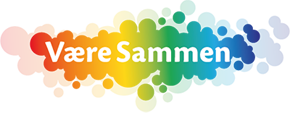 Oppsummering være sammenHvordan skal vi Voksne være i Tolpinrud barnehage: 1. Vi skal ha trygge og tydelige grenser i en varm relasjon2.Vi skal være tilstede i øyeblikket3.Vi skal være nære, forutsigbare og kan veilede barn4.  Vi må være i øyenhøyde ift barnet2018Vårhalvåret (oppstartsfasen)		Er teorien kjent for alle ansatte?Det autoritative perspektivetDe fire voksenstileneHvordan bygge gode relasjonerRelasjonsbygging og grensesettingDen autoritative barnehagenTeori om tidlig relasjonsbyggingBarn med særlige behovRelasjonsarbeid i norske barnehagerArtikkel: Anerkjennende kommunikasjon og gjensidighet i møte mellom voksne og barn i barnehagenTidlig innsats og utfordrende atferdAggresjonsformer og samspillForebyggingAggresjon i tidlig alderTeorier som årsaker til aggresjonPål Roland, artikkel: En innføring i SIP modellenJobbet med Være sammen i sammenheng med Rammeplanen, Pedagogisk plattform og Årsplan 2018/19 Veien videre:		Fortsette med å jobbe med å gjøre teorien kjent for alle ansatte, også vurdere hvordan vikarene skal innlemmes i detteOppstart kollegaveiledning (pers.møtene)Fra teori til praksis:Husk å ta med teorien ut i praksis. Eks: «Nå har jeg bankingtime» Oy Nå gjorde du det og det… etc…Legge til rette for å jobbe med dette i praksis!  Regnbueløven og det øvrige materiellet blir innført i barnehagenÅrshjul : Løveloven, løven flytter inn, jobbe med barnemateriell.LØVELOVENhttps://open.spotify.com/track/4A03DMXjNwcS3Ij9uuQDX6Kan du Løveloven? 
Jeg skal være meg,
men gi plass til andre,
slik at de blir seg,
bry meg om en annen,
hjelpe når jeg kan.
Slik blir livet bedre
for barn i alle land!

Ser du en som plages?
Det er ikke bra!
Alle må stå sammen
om å si i fra!
Alle barn på jorden
har den samme rett
til å være trygge
og til å være sett.